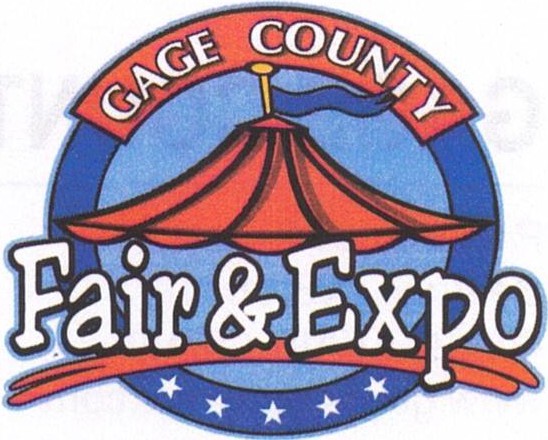 P.O. Box 671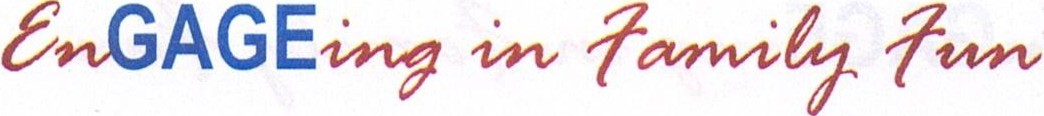 Beatrice, NE 68310402.223.FAIR (3247)www.gagecountyfair.comPAUL C. HAY MEMORIAL SCHOLARSHIP APPLICATION GAGE COUNTY AGRICULTURE SOCIETYThe Gage County Agriculture Society will award one (1) $500 Scholarship to a graduating Senior, who plans to continue their education at a two or four year college or its' equivalent.The following qualifications will be required.Essay: What are your goals? What do you hope to achieve in your post-secondary education?Non-Academic Letter of Recommendation from a person who can speak to your character and accomplishments who is NOT associated with your school.Hold a minimum 2.5 grade point average on a 4.0 point scaleEconomic need MAY be considered in the selection of the recipient.Civic engagement.Submit this application, along with essay and letter of recommendation by March 15.Submit Applications to:	Gage County Agriculture Societyc/o Paul C. Hay Memorial Scholarship Box 671Beatrice, NE 68310Recipients will be notified by May 1. The $500 Scholarship will be paid to the recipient and the institution of his/her choice jointly, when proof of enrollment and acceptance by the school has taken place.P.O. Box 671Beatrice, NE 68310402.223.FAIR (3247)www gagecountyfair.comPAUL C. HAY MEMORIAL SCHOLARSHIP APPLICATION GAGE COUNTY AGRICULTURE SOCIETY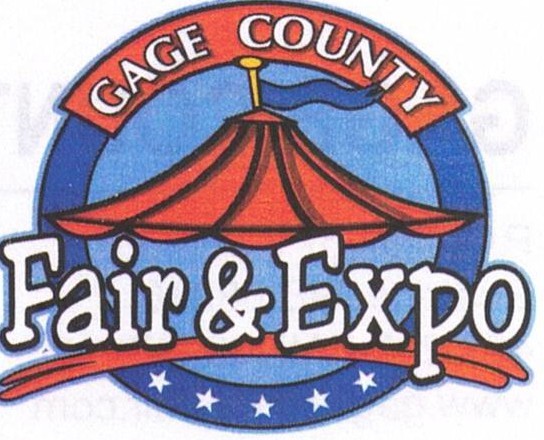 Civic Engagement (community, church or other activities) you have participated in:On an attached page, please prepare a statement (400 words or less) to the following questions. The statement you make is valuable to the committee in making the decision on your application. Your essay should be honest, believable, your own.What are your goals? What do you hope to achieve in your post-secondary education?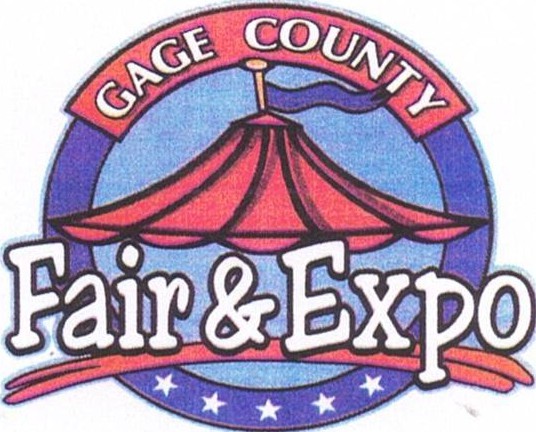 PAUL C. HAY MEMORIAL SCHOLARSHIP APPLICATION GAGE COUNTY AGRICULTURE SOCIETYList Projects you've worked on in 4H, FFA, and/or other organizations you have participated in:School Activities, Awards and/or Honors:GAGE COUNTY AGRICULTURE SOCIETY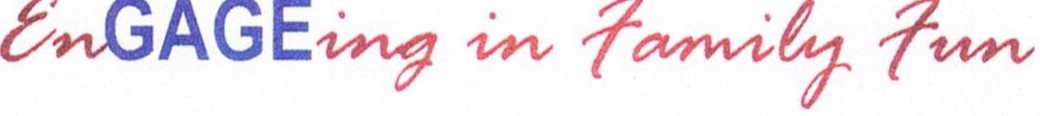 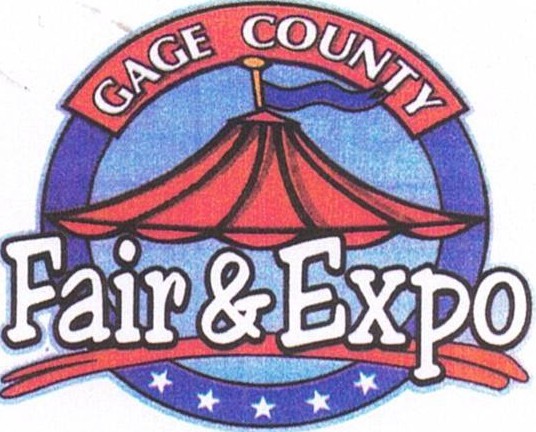 P.O. Box 671Beatrice, NE 68310402.223.FAIR (3247)www.gagecountyfair.comPAUL C. HAY MEMORIAL SCHOLARSHIP APPLICATION GAGECOUNTY AGRICULTURE SOCIETYName:	 Date of Birth:	 Address:			Phone: 		 Parents Name(s) and Address: 	 _Career Choice: 	 Choice of College: 		How do you plan to finance your education? 	 _